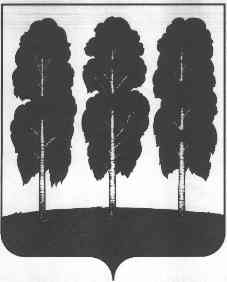 АДМИНИСТРАЦИЯ БЕРЕЗОВСКОГО РАЙОНАХАНТЫ-МАНСИЙСКОГО АВТОНОМНОГО ОКРУГА - ЮГРЫПОСТАНОВЛЕНИЕот  13.09.2022				                                                                  № 1215пгт. БерезовоВ целях приведения муниципальных правовых актов администрации Березовского района в соответствие с действующим законодательством Российской Федерации:1. Внести в постановление администрации Березовского района от 17.10.2017 № 853 «О порядке формирования и ведения реестра источников доходов бюджета Березовского района» следующие изменения:1.1. Абзац 3 пункта 4 постановления признать утратившим силу;1.2. приложение к постановлению изложить в следующей редакции согласно приложению к настоящему постановлению.2. Опубликовать настоящее постановление в газете «Жизнь Югры» и разместить на официальном веб-сайте органов местного самоуправления Березовского района.3. Настоящее постановление вступает в силу после его официального опубликования. Глава района                                                                                               П.В. АртеевПриложениек постановлению администрации Березовского районаот 13.09.2022 № 1215Порядокформирования и ведения реестра источников доходов бюджетаБерезовского района1. Настоящий Порядок формирования и ведения реестра источников доходов бюджета Березовского района (далее - Порядок) устанавливает состав информации, правила формирования и ведения реестра источников доходов бюджета Березовского района (далее - реестр источников доходов бюджета).2. Реестр источников доходов бюджетов представляют собой свод информации о доходах бюджета по источникам доходов бюджета Березовского района, формируемой в процессе составления, утверждения и исполнения бюджета на основании перечня источников доходов Российской Федерации.3. Реестр источников доходов бюджета формируется и ведется в электронной форме в информационной системе управления муниципальными финансами (далее - информационная система).3.1. Реестры источников доходов бюджетов, включая информацию, указанную в пункте 8 настоящего Порядка, ведутся на государственном языке Российской Федерации.3.2. Реестры источников доходов бюджетов, включая информацию указанную в пункте 8  настоящего Порядка, хранятся в соответствии со сроками хранения архивных документов, определенными законодательством Российской Федерации об архивном деле. 4. Реестр источников доходов бюджета Березовского района ведет Комитет по финансам администрации Березовского района (далее - Комитет по финансам).5. Главные администраторы доходов бюджета Березовского района (далее - участники процесса ведения реестра источников доходов бюджета) обеспечивают представление сведений, необходимых для формирования и ведения реестра источников доходов бюджета, в соответствии с настоящим  Порядком.6. При формировании и ведении реестра источников доходов бюджета в информационной системе используются усиленные квалифицированные электронные подписи лиц, уполномоченных действовать от имени участников процесса ведения реестра источников доходов бюджета, указанных в пункте 5 настоящего Порядка. 7. Ответственность за полноту и достоверность информации, а также своевременность ее включения в реестр источников доходов бюджета несут участники процесса ведения реестра источников доходов бюджета.8. В реестр источников доходов бюджета в отношении каждого источника дохода бюджета включается следующая информация:а) наименование источника дохода бюджета;б) код (коды) классификации доходов бюджета, соответствующий источнику дохода бюджета, и идентификационный код источника дохода бюджета по перечню источников доходов Российской Федерации;в) наименование группы источников доходов бюджетов, в которую входит источник дохода бюджета и ее идентификационный код по перечню источников доходов Российской Федерации;г) информация о публично-правовом образовании, в доход бюджета которого зачисляются платежи, являющиеся источником дохода бюджета;д) информация об органах местного самоуправления района, осуществляющих бюджетные полномочия главных администраторов доходов бюджета;е) показатели прогноза доходов бюджета по коду классификации доходов бюджета, соответствующему источнику дохода бюджета, сформированные в целях составления и утверждения решения о бюджете;ж) показатели прогноза доходов бюджета по коду классификации доходов бюджета, соответствующему источнику дохода бюджета, принимающие значения прогнозируемого общего объема доходов бюджета в соответствии с решением о бюджете;з) показатели прогноза доходов бюджета по коду классификации доходов бюджета, соответствующему источнику дохода бюджета, принимающие значения прогнозируемого общего объема доходов бюджета в соответствии с решением о бюджете с учетом решения о внесении изменений в решение о бюджете;и) показатели уточненного прогноза доходов бюджета по коду классификации доходов бюджета, соответствующему источнику дохода бюджета, формируемые в рамках составления сведений для составления и ведения кассового плана исполнения бюджета;к) показатели кассовых поступлений по коду классификации доходов бюджета, соответствующему источнику дохода бюджета;л) показатели кассовых поступлений по коду классификации доходов бюджета, соответствующему источнику дохода бюджета, принимающие значения доходов бюджета в соответствии с решением об исполнении бюджета.9. В рамках составления решений о бюджете информация, включаемая в реестр источников доходов бюджета, формируется на основе предварительной информации, подготовленной в информационной системе органами, указанными в пункте 5 настоящего Порядка, в сроки, установленные графиком подготовки, рассмотрения документов и материалов, разрабатываемых при составлении проектов решений о бюджете на очередной финансовый год и плановый период.10. Комитет по финансам администрации Березовского района обеспечивает включение в реестр источников доходов бюджета информации, указанной в пункте 8 настоящего Порядка, в следующие сроки:а) информации, указанной в подпунктах «а» - «д» пункта 8 настоящего Порядка, -незамедлительно, но не позднее 1 рабочего дня со дня внесения указанной информации в перечень источников доходов Российской Федерации;б) информации, указанной в подпунктах «ж», «з», «л» пункта 8 настоящего Порядка, – не позднее 5 рабочих дней со дня принятия или внесения изменений в решение о бюджете и решение об исполнении бюджета;в) информации, указанной в подпункте «и» пункта 8 настоящего Порядка, - не позднее 10-го рабочего дня каждого месяца года;г) информации, указанной в подпункте «е» пункта 8 настоящего Порядка, - в срок, установленный графиком подготовки, рассмотрения документов и материалов, разрабатываемых при составлении проектов решений о бюджете на очередной финансовый год и плановый период;д) информации, указанной в подпункте «к» пункта 8 настоящего Порядка, - не позднее 10-го рабочего дня каждого месяца года;11. Комитет по финансам в целях ведения реестра источников доходов бюджета в течение 1 рабочего дня со дня представления участником процесса ведения реестра информации, указанной в 8 настоящего Порядка, обеспечивают в автоматизированном режиме проверку:а) наличия информации в соответствии с пунктом 8 настоящего Порядка;б) соответствия порядка формирования информации Положению о государственной интегрированной информационной системе управления общественными финансами «Электронный бюджет», утвержденному постановлением Правительства Российской Федерации от 30 июня 2015 года № 658 «О государственной интегрированной информационной системе управления общественными финансами «Электронный бюджет».12. В случае положительного результата проверки, указанной в пункте 11 настоящего Порядка, информация, представленная участником процесса ведения реестра, образует следующие реестровые записи реестра источников доходов бюджета, которым Комитет по финансам присваивает уникальные номера:При направлении участником процесса ведения реестра измененной информации, указанной в пункте 8 настоящего Порядка, ранее образованные реестровые записи обновляются.В случае отрицательного результата проверки, указанной в пункте 11 настоящего Порядка, информация, представленная участником процесса ведения реестра в соответствии с пунктом 8 настоящего Порядка, не образует (не обновляет) реестровые записи. В указанном случае Комитет по финансам в течение не более 1 рабочего дня со дня представления участником процесса ведения реестра информации уведомляет его об отрицательном результате проверки посредством направления протокола, содержащего сведения о выявленных несоответствиях.13. В случае получения предусмотренного пунктом 12 настоящего Порядка протокола участник процесса ведения реестра в срок не более 3 рабочих дней со дня его получения устраняет выявленные несоответствия и повторно представляет информацию для включения в реестр источников доходов бюджета.14. Реестр источников доходов бюджета направляется в составе документов и материалов, представляемых с проектом решения о бюджете Березовского района на очередной год и плановый период на рассмотрение в Думу Березовского района.15. Главные администраторы доходов консолидированного бюджета Березовского района, администрирующие поступления бюджетов муниципальных образований Березовского района, обеспечивают представление сведений, необходимых для формирования и ведения реестров источников доходов местных бюджетов.О внесении изменений в постановление администрации Березовского района от 17.10.2017 № 853 «О порядке формирования и ведения реестра источников доходов бюджета Березовского района»